  Name                       Ikramullah KhanID                               15072Dept                              BScsSemester                     4thPaper                         Database (Lab)Q1: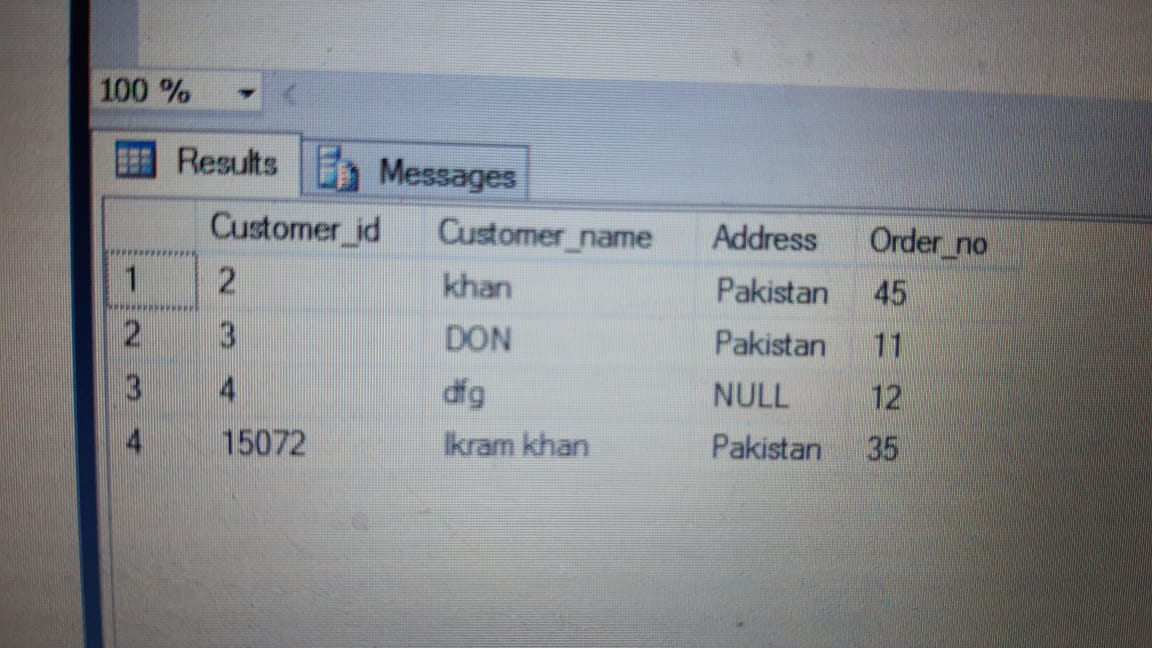 